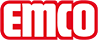 emco BauWykładzina wycieraczkowa Profil brzegowy do konfekcjonowania krawędzi ciętych produktów powlekanych ciężkim PCW PROFIL KRAWĘDZITypPROFIL KRAWĘDZIProfil brzegowy do konfekcjonowania krawędzi ciętych produktów powlekanych ciężkim PCWRolki (mb)25 mWskaźnikemcoKontaktemco Polska Sp.z.o.o. · Ul. Makowskiego 1 · 02-784 Warszawa / PL · Tel./Fax (+48) 22 818 82 36 · info@pl.emco.de · www.emco-bau.com